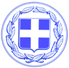 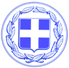                       Κως, 22 Νοεμβρίου 2016ΔΕΛΤΙΟ ΤΥΠΟΥΘΕΜΑ : ‘’Σε δημόσια διαβούλευση το Τοπικό Σχέδιο Διαχείρισης Αποβλήτων του Δήμου Κω’’
Ο Δήμος της συμμετοχής και των ανοιχτών δημοκρατικών διαδικασιών, που δίνει βήμα και λόγο στον πολίτη, είναι εδώ.Αναρτήθηκε στις 14/11/16 στην ιστοσελίδα του Δήμου της Κω (kos.gov.gr) το Τοπικό Σχέδιο Διαχείρισης Αποβλήτων, προκειμένου να ξεκινήσει η διαδικασία διαβούλευσης. Η δημόσια διαβούλευση θα διαρκέσει μέχρι τις 24/12/16 και θα ακολουθήσει η συζήτηση και ψήφιση από το δημοτικό συμβούλιο.Στο Τοπικό Σχέδιο Διαχείρισης Αποβλήτων προβλέπονται όλες οι δράσεις που θα αναπτύξει ο Δήμος σε σχέση με το κορυφαίο ζήτημα της και καθορίζονται οι στόχοι που θα πρέπει να επιτευχθούν.Αναλύονται επίσης με τρόπο διεξοδικό οι φιλικές προς το περιβάλλον τεχνολογίες που θα εφαρμοστούν καθώς και ο τρόπος λειτουργίας της υπηρεσίας.Στόχος σε κάθε περίπτωση είναι η πλήρης εφαρμογή της εθνικής και ευρωπαϊκής πολιτικής με την ταυτόχρονη αξιοποίηση όλων των ευκαιριών που υπάρχουν για να κρατηθεί το κόστος στο χαμηλότερο δυνατό επίπεδο.Η Κως προχωρά μπροστά με έργα.Γραφείο Τύπου Δήμου Κω